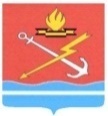 АДМИНИСТРАЦИЯ МУНИЦИПАЛЬНОГО ОБРАЗОВАНИЯ «КИРОВСК» КИРОВСКОГО МУНИЦИПАЛЬНОГО РАЙОНА ЛЕНИНГРАДСКОЙ ОБЛАСТИП О С Т А Н О В Л Е Н И Еот 25 февраля 2020 года № 146Об утверждении плана противодействия коррупции на территории муниципального образования «Кировск» Кировского муниципального района Ленинградской области на 2020 годВ соответствии с пунктом 38 части 1 статьи 14 Федерального закона Российской Федерации от 06 октября 2003 года № 131-ФЗ «Об общих принципах организации местного самоуправления в Российской Федерации» и Постановлением Правительства Ленинградской области от 07.11.2018 года № 430 «Об утверждении Плана противодействия коррупции в Ленинградской области на 2018-2020 годы», п о с т а н о в л я е т:Утвердить план противодействия коррупции на территории муниципального образования «Кировск» Кировского муниципального района Ленинградской области на 2020 год, согласно приложению к настоящему постановлению.Контроль за исполнением настоящего постановления оставляю за собой.Глава администрации					                    	       О.Н. КротоваРазослано: дело, прокуратура, регистр НПА, сайт, кадры